CÁC BÉ LỚP MGB C3 THAM GIA HOẠT ĐỘNG BUFFETCó rất nhiều dịp trong năm để tổ chức  tiệc buffet choc cac bé như dịp sinh nhật, Tết Trung Thu, quốc tế thiếu nhi 1/6,... là sự kiện thích hợp nhất để đãi tiệc buffet.

      Tiêc buffet là hình thức tiệc mà người ăn được tự do di chuyển và lựa chọn những món ăn mình ưa thích. Thực đơn tiệc buffet cho bé rất đa dạng và phong phú về các món ăn. Tiệc phù hợp với tất cả các lứa tuổi từ 2, 3, 4 ,5, 6 tuổi nên được rất nhiều trường mầm non lựa chọn cho các bé. trường mầm non Tuổi Hoa đã áp dụng tổ chức hình thức tiệc buffet cho các bé tại lớp dịp 8/3. Tiệc buffet vừa hợp với sở thích của trẻ vừa có thể giúp trẻ học được kỹ năng sống cần thiết trong tương lai.

     Một số trường khi tổ chức tiệc buffet cho bé, bởi sự đa dạng về món ăn sẽ kích thích được sự thèm ăn của trẻ. Tuy nhiên, khác với thực đơn tiệc buffet dành cho người lớn, thực đơn tiệc buffet dành cho trẻ em đơn giản hơn nhiều, bởi trẻ thường sẽ chỉ hào hứng với những món ăn chơi chứ không phải là những món ăn mặn như người lớn. Sau đây là một số hình ảnh các bé lớp C3 tham gia tiệc Butffe.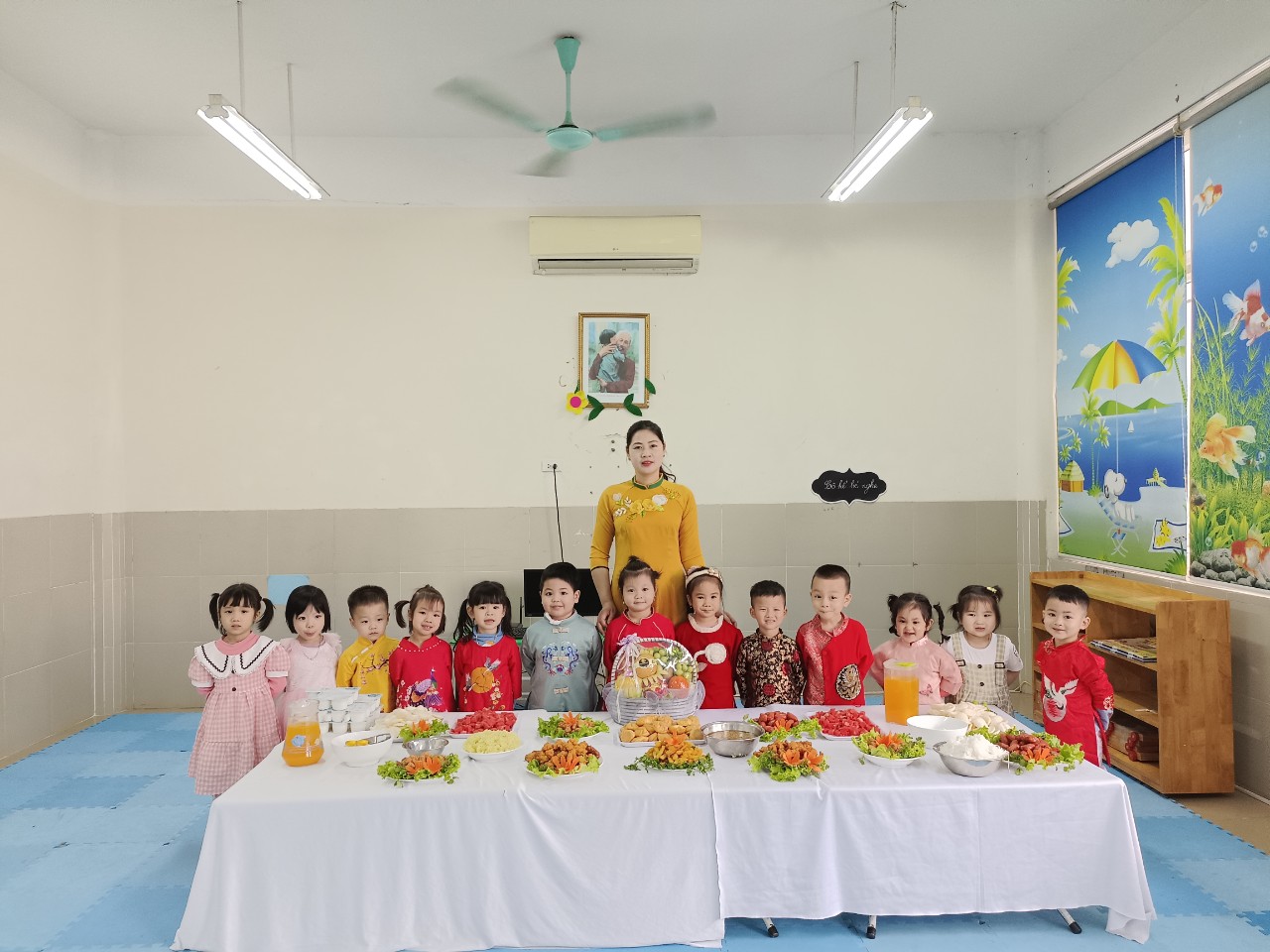 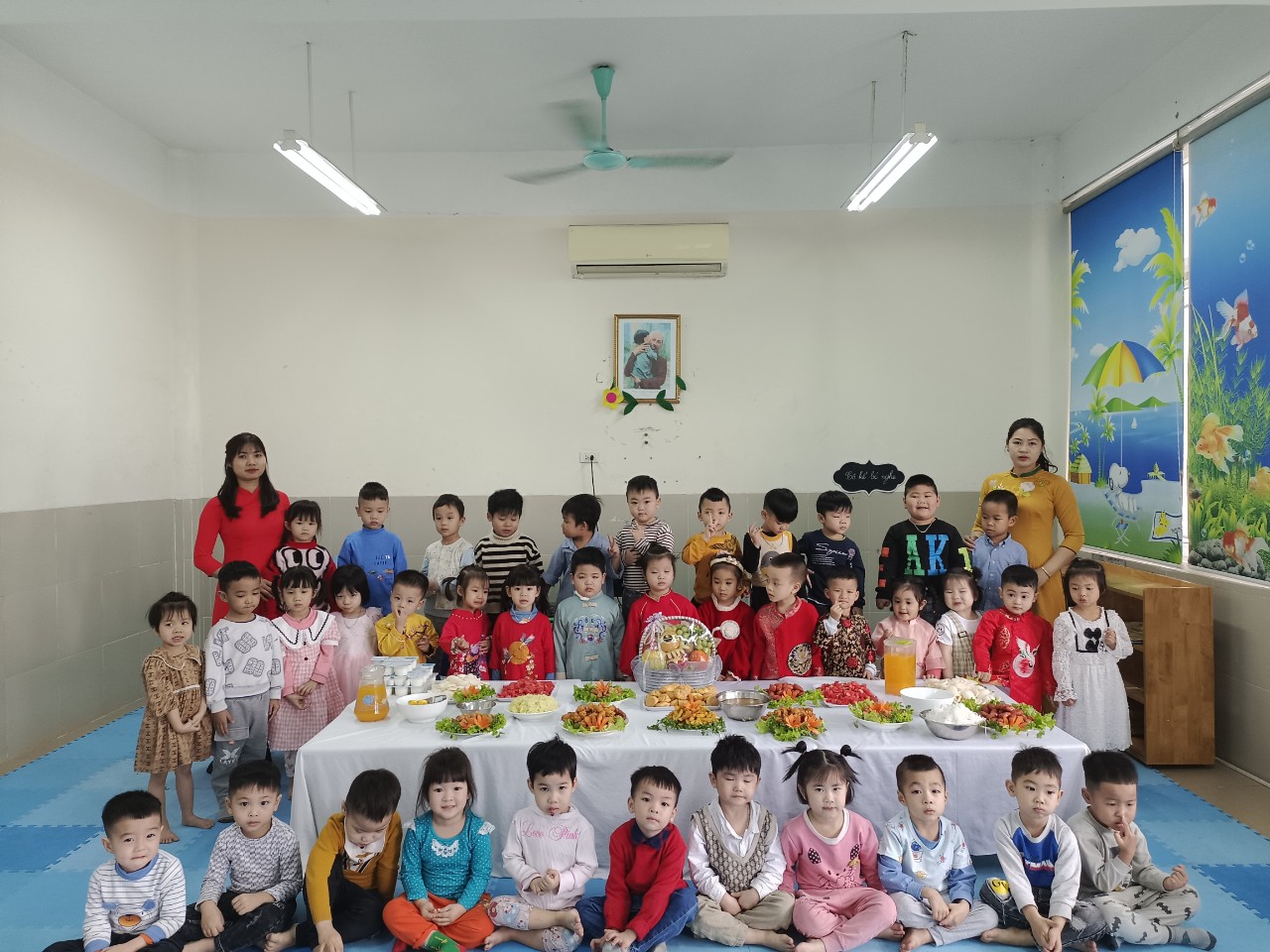 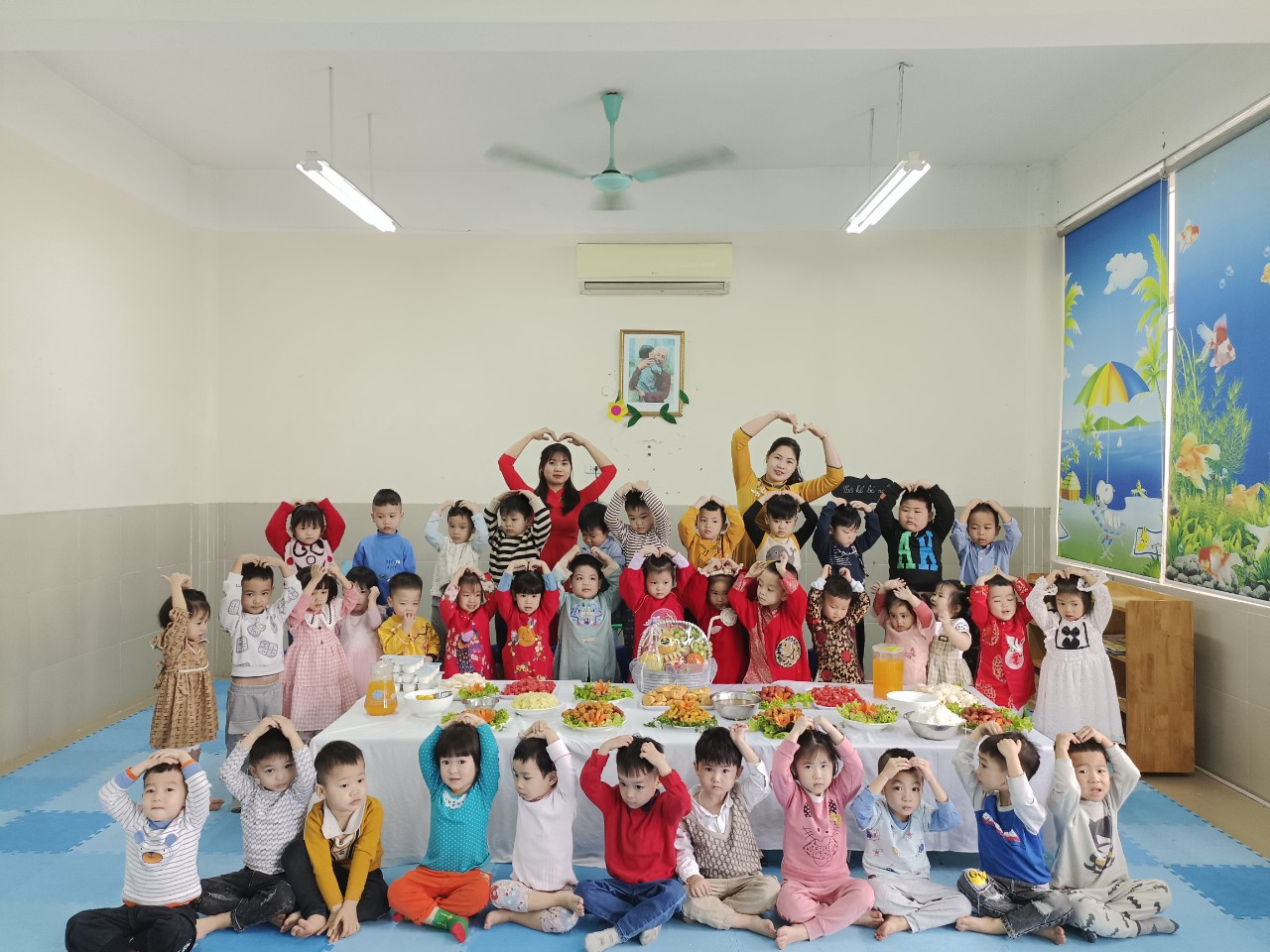 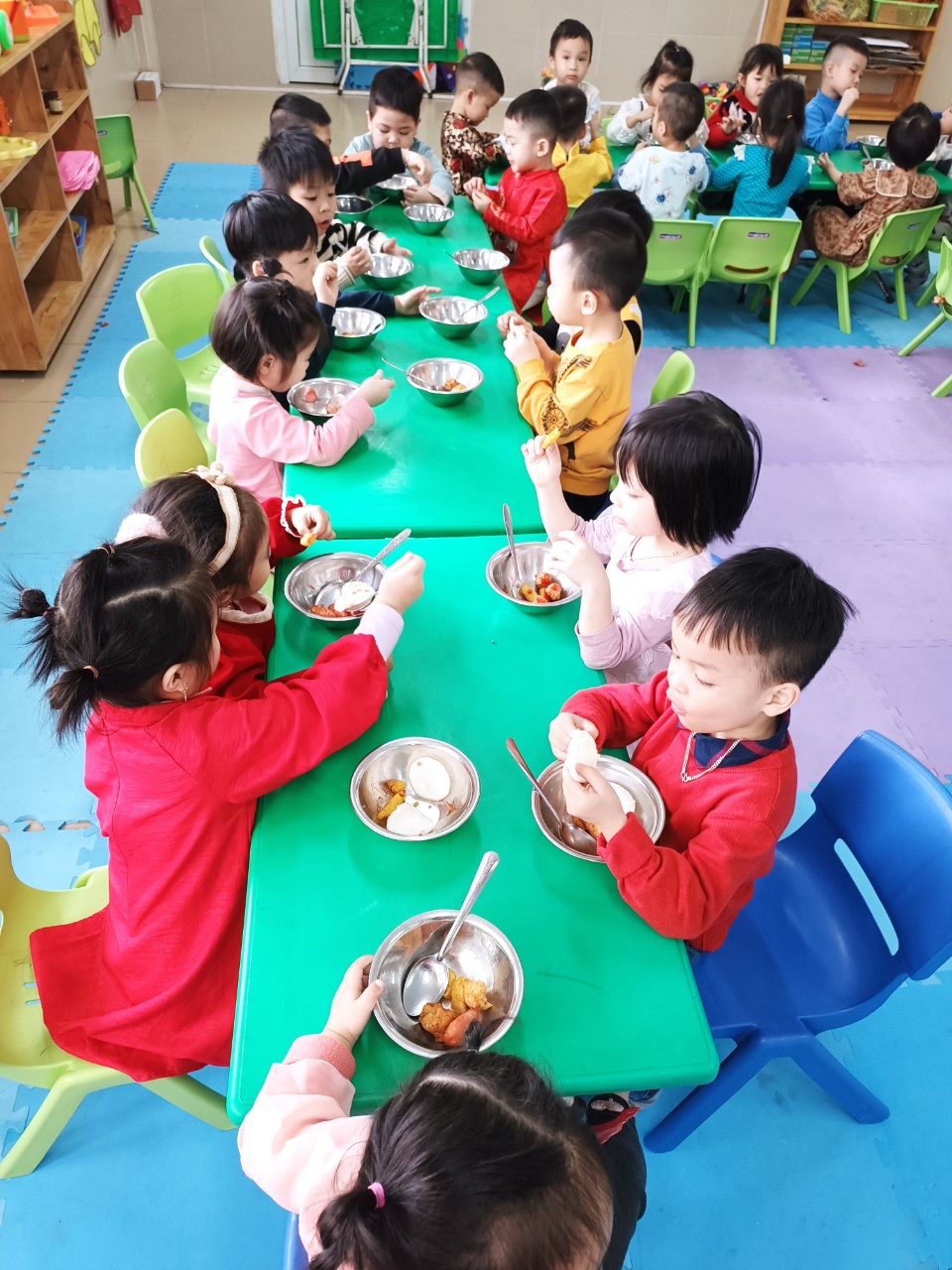 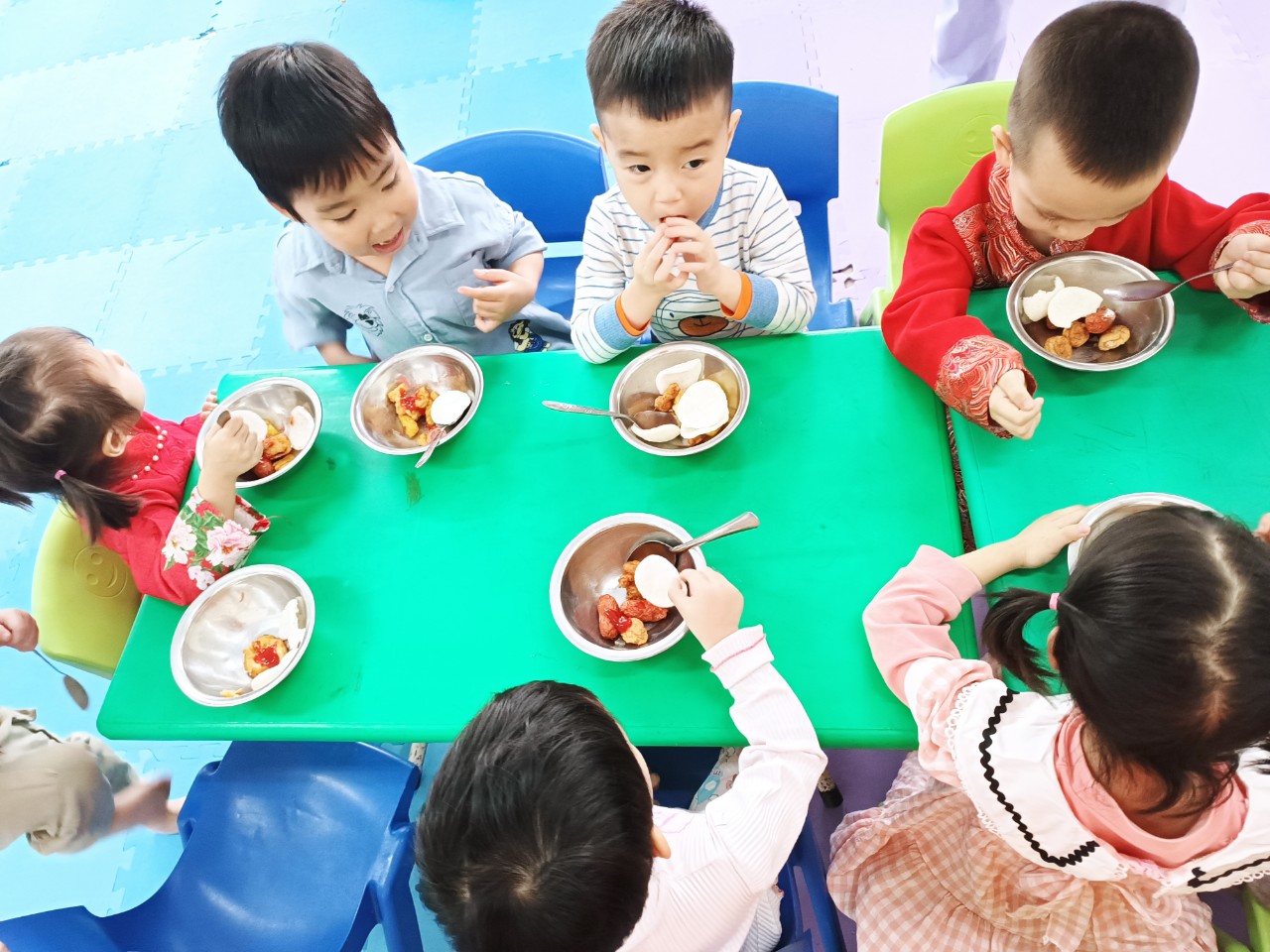 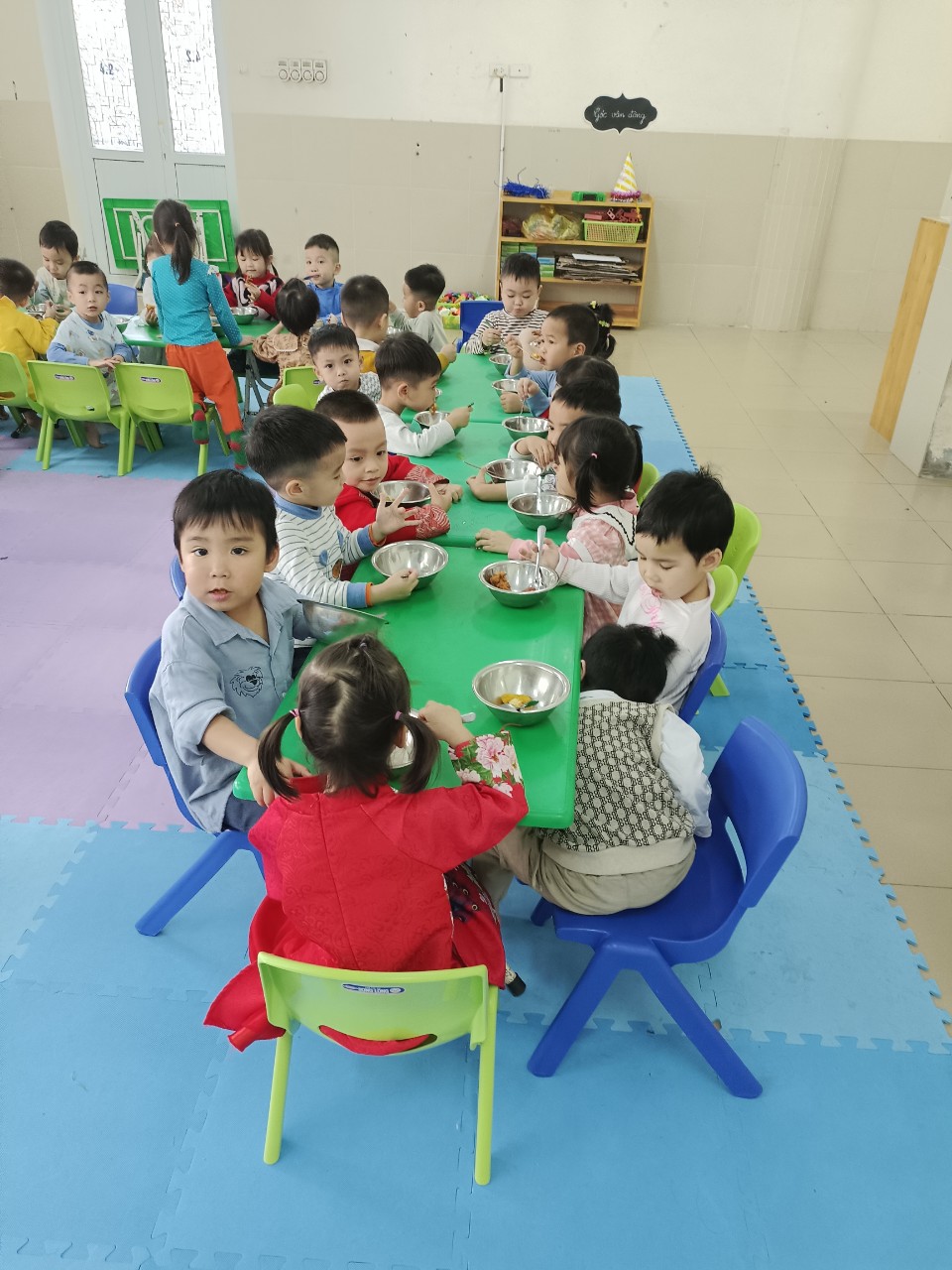 